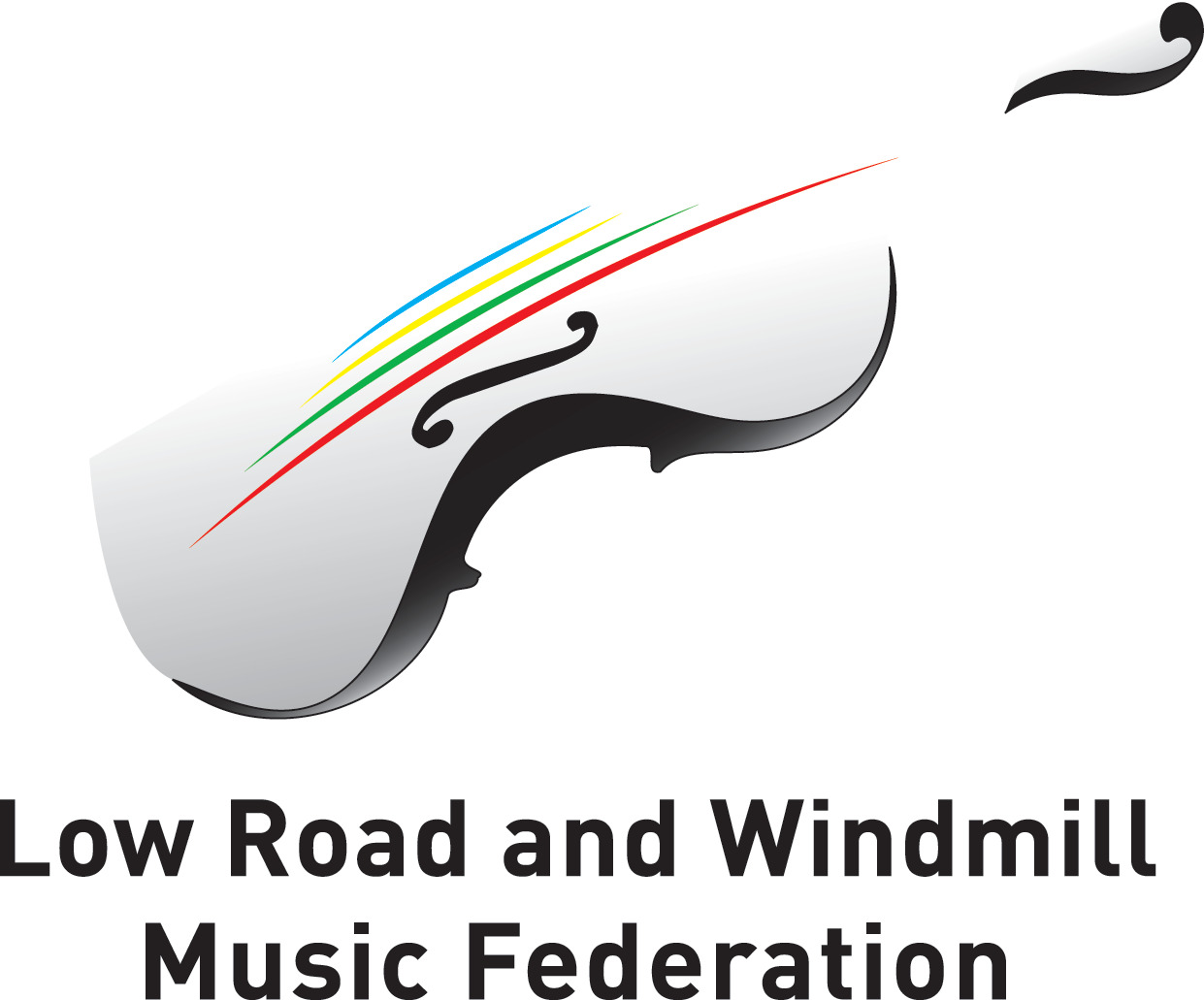 Executive Headteacher 	Federation HeadteacherMr. Andy Gamble		Mrs. Rachael Troughton0113 2712115 Windmill0113 2746051 Low Roadandy.gamble@musicfederation.co.ukrachael.troughton@musicfederation.co.uk www.musicfederation.co.uk Teacher Maternity CoverWe require enthusiastic and committed KS1 and KS2 Teachers to join our exciting Federation.  These three posts are fixed term for 1 year to cover maternity leave.  The posts would suit experienced teachers wishing to broaden their experience or ambitious and energetic NQT's.Our schools are rated “Good” by OfSTED and we believe we are on an improving trajectory.Low Road and Windmill Primary schools are federated sharing an Executive Headteacher, Staff and Governing Body. Both schools are located in the south of the city of Leeds. We are Local Authority Community Schools committed to ensuring that all pupils achieve personal and academic success through a carefully crafted curriculum, celebrating fundamental British values and ensuring excellence through pride, effort and an aspirational vision. We also work in close partnership with Opera North to provide the incredible opportunity for all our pupils to have professional choral and instrumental tuition, and an opportunity to perform in some of the most prestigious venues imaginable.We are seeking:•	Excellent classroom practitioners with a thorough understanding of their phase and a commitment to the highest standards of teaching and learning•	Practitioners who have high expectations of children’s achievement, progress and social development•	Practitioners who want to work in a school with a genuine commitment to inclusion and equal opportunities•	Practitioners who have highly effective communication skills with children, parents, colleagues and the wider community•	Practitioners who can work closely with a range of colleagues including our highly effective Teaching Assistant team•	A team player who will embrace the needs of a rapidly improving schoolWe are offering:•	Children who are well behaved, enthusiastic and enjoy their learning•	A school on a positive learning journey of improvement and expansion•	A caring, supportive & friendly school with innovative ideas and supportive staff•	A commitment to your professional development•	Regular PPA time and additional NQT time if appointed as an NQT•	An extensive NQT support package•	A comprehensive CPD programme with opportunities for career progression.If you would like further information, please do not hesitate to contact us by emailing andy.cook@musicfederation.co.uk (Business Manager) or by contacting the school office on 0113 2712115.  To apply please complete the application form and return to Andy.Closing date: 09:00 20th May 2021